Figure S4: Blood chemistry results in primary transplant recipients at 30 weeks (Exp#2) 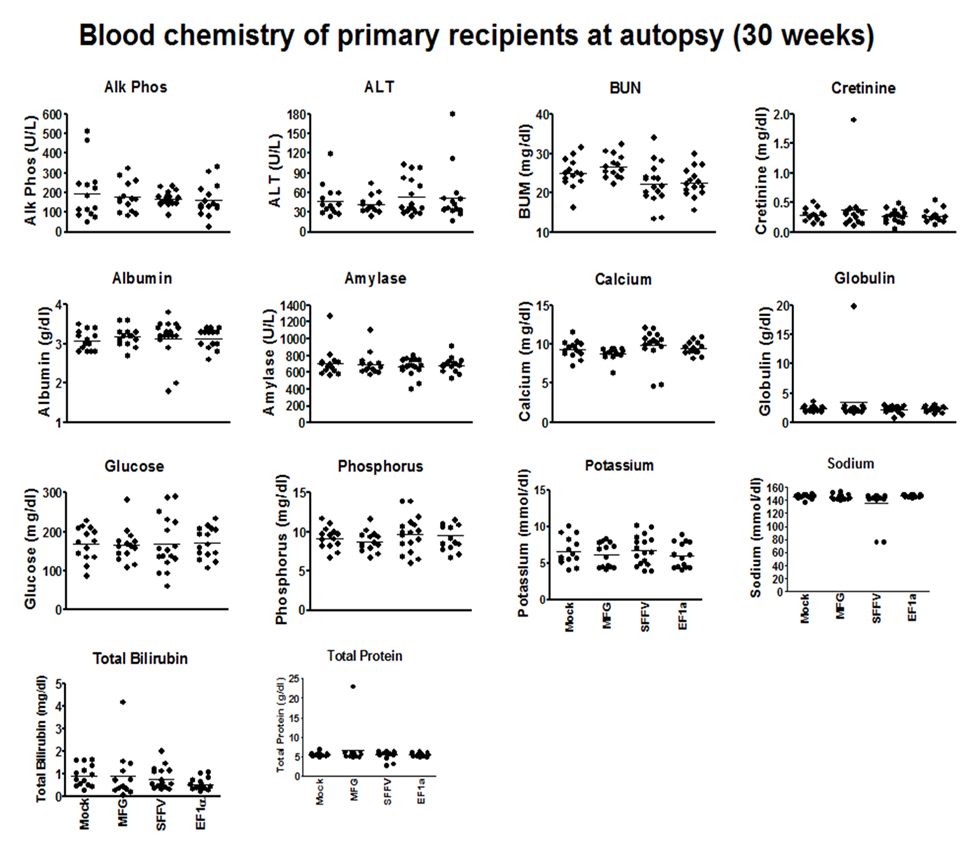 